Tuesday 31st January 20232023 SWIMMING CARNIVALDear Parents/Caregivers,We will be holding our Annual Swimming Carnival on Thursday 9th February 2023 at Prince Alfred Park Pool, 105 Chalmers St, Surry Hills. Students will be travelling to and from the pool by bus, leaving school at 9am and returning by 3pm. All students must be at school no later than 8:45am. If you are able to, please come along and join in the fun. We would be very grateful to have parent support for time keeping. If you would like to volunteer, please contact the office or the carnival organiser, Jack Horvath Jack.Horvath2@det.nsw.edu.au. For safety reasons, all students must travel to the carnival on the bus.Only students who are 8 years and older (or turning 8 this year) will attend this event.The Swimming Carnival cost is $20.00 to cover the cost of bus, pool entry & lane hire. Students need to bring/wear:   Packed lunch & recess only. There is no access to canteen facilities                                    Water & drinks (no glass bottles)         Hat, sunscreen & towel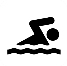 No student will be allowed to attend the carnival without returning this note indicating parent permission and swimming proficiency. All Non-swimmers and Basic Swimmers will be issued with a coloured wrist band on the day. Basic swimmers will be allowed to swim in the 25m fun race only.Non swimmers will not enter the pool.This event has the approval of the Principal.Thank you for your support,Jack Horvath (Jack.Horvath2@det.nsw.edu.au)				Helen CampbellOrganiser 										PrincipalPlease complete the Permission Note and Payment Section overleaf and return them by Monday 6th February 2023Tuesday 31st January 20232023 SWIMMING CARNIVAL Permission Note  -  (to your child’s TEACHER)I hereby give permission for my child _________________________________ in _________________to attend the Swimming Carnival on Thursday 9th February 2023 at Prince Alfred Park Pool.I understand students will be travelling to and from the pool by bus and will be supervised by the teaching team and that this school activity has the approval of the Principal.   Signature: ____________________________________________Date:____________________________THIS SECTION ON YOUR CHILD’S SWIMMING COMPETENCY IS ESSENTIAL. Please indicate the level of your child’s swimming ability. Tick ONE box only.If this section is not completed your child WILL NOT be able to enter the pool.This is essential, in order to ensure that teachers can monitor students’ safety in the poolAll Non-swimmers and Basic Swimmers will be issued with a coloured wrist band on the day.  Basic swimmers will be allowed to swim in the 25m race only. Non swimmers will not enter the pool.--------------------------------------------------------------------------------------------------------------------------------------------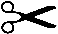 2023 SWIMMING CARNIVAL  -  PAYMENT SECTION (to the OFFICE)I am paying $20.00 for my child _______________________________ in class __________________to attend the Swimming Carnival via:     	POP – payment via Newtown PS website using ‘Make a Payment’ button(preferred payment method)       Eftpos/cash/cheque – payment at the school officePlease complete the Permission Note and Payment Section and return them by Monday 6th February 2023Non-swimmerCannot swimBasic SwimmerCan swim 25mGood SwimmerCan swim 50mExcellent SwimmerCan swim 100m